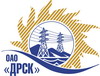 Открытое Акционерное Общество«Дальневосточная распределительная сетевая  компания»29.08.2014 г.   							                    № 467/ОСУ	Уведомление о переносе срока вскрытия конвертов 	         Настоящим извещением сообщаем, о внесении изменений в извещение о проведении открытого запроса предложений  от 11.08.14г.  № 31401416205 и в закупочную  документацию право заключения договора на поставку: 	Услуги по организации и проведению закупочных процедур для нужд ОАО «ДРСК» по правилам закупок ЕБРРИзменения внесены:В Извещение: пункт 10 читать в следующей редакции: «Срок начала приема предложений – 11 августа 2014 г. Срок окончания приема предложений 16:00 местного (Благовещенского) времени 10 сентября 2014 г.» пункт 11 читать в следующей редакции: «Организатор запроса предложений проведет процедуру публичного вскрытия конвертов с предложениями Участников в 16:15 часов местного (благовещенского) времени  10 сентября 2014 года. На этой процедуре могут присутствовать представители Участников запроса предложений»	пункт 13 читать в следующей редакции: Предполагается, что рассмотрение заявок участников запроса предложений будет осуществлено в срок 26.09.2014 г. по адресу Организатора. Организатор вправе, при необходимости, изменить данный срок	пункт 14 читать в следующей редакции: Предполагается, что подведение итогов  запроса предложений будет осуществлено в срок 10.10.2014 г. по адресу Организатора. Организатор вправе, при необходимости, изменить данный срок.В Закупочную  документацию:	Пункт 4.1.17. читать в следующей редакции: «Срок начала приема предложений – 10 сентября 2014 г. Срок окончания приема предложений – 16:00 Благовещенского) времени 10 сентября 2014 г.»	Пункт 4.1.19  читать в следующей редакции: «16:15 часов местного (благовещенского) времени  10 сентября 2014 года».	Включить в закупочную документацию пункт 4.1.25:  Предполагается, что рассмотрение заявок участников запроса предложений будет осуществлено в срок 26.09.2014 г. по адресу Организатора. Организатор вправе, при необходимости, изменить данный срокВключить в закупочную документацию пункт 4.1.26:  Предполагается, что рассмотрение заявок участников запроса предложений будет осуществлено в срок 26.09.2014 г. по адресу Организатора. Организатор вправе, при необходимости, изменить данный срокОтветственный секретерь  Закупочной комиссии2 уровня ОАО «ДРСК»	                                                                         О.А. МоторинаКоврижкина Е.Ю.(416-2) 397-208okzt5@drsk.ru